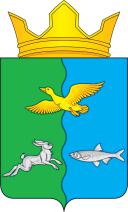 Российская ФедерацияАстраханская область Ахтубинский районАдминистрация муниципального образования «Сельское поселение село Болхуны Ахтубинского муниципального района Астраханской области»ПОСТАНОВЛЕНИЕ08.11.2023      					                                                       № 40О Порядке использования (порядке принятия решений об использовании, о перераспределении) средств, иным образом зарезервированных в составе утвержденных бюджетных ассигнований бюджета муниципального образования «Сельское поселение село Болхуны Ахтубинского муниципального района Астраханской области»В соответствии со статьей 217 Бюджетного кодекса РФ, администрация муниципального образования «Сельское поселение село Болхуны Ахтубинского муниципального района Астраханской области»ПОСТАНОВЛЯЕТ:Утвердить прилагаемый Порядок использования (порядок принятия решений об использовании, о перераспределении) средств, иным образом зарезервированных в составе утвержденных бюджетных ассигнований бюджета муниципального образования «Сельское поселение село Болхуны Ахтубинского муниципального района Астраханской области».Признать утратившим силу Постановление главы администрации от 29.10.2018г. № 47 О Порядке использования (порядке принятия решений об использовании, о перераспределении) средств, иным образом зарезервированных в составе утвержденных бюджетных ассигнований бюджета муниципального образования «Село Болхуны» Отделу по общим вопросам администрации муниципального образования «Сельское поселение село Болхуны Ахтубинского муниципального района Астраханской области» Калюжная Н.А.) обеспечить размещение настоящего постановления в сети Интернет на официальном сайте администрации муниципального образования «Сельское поселение село Болхуны Ахтубинского муниципального района Астраханской области» в разделе «Документы» подразделе «Документы администрации» подразделе «Официальные документы».Настоящее постановление вступает в силу со дня его подписания и распространяет своё действие на правоотношения, возникшие с 1 января 2024 года.Глава муниципального образования                                                Н. Д. Руденко     Утвержден                                                                        постановлением администрациимуниципального образования «Сельское поселение село Болхуны Ахтубинского муниципального района Астраханской области»                                                               от 08.11.2023 № 40Порядок использования (порядок принятия решений об использовании, о перераспределении) средств, иным образом зарезервированных в составе утвержденных бюджетных ассигнований бюджета муниципального образования «Сельское поселение село Болхуны Ахтубинского муниципального района Астраханской области»1. Настоящий Порядок использования (порядок принятия решений об использовании, о перераспределении) средств, иным образом зарезервированных в составе утвержденных бюджетных ассигнований бюджета муниципального образования «Сельское поселение село Болхуны Ахтубинского муниципального района Астраханской области», разработан в соответствии с Бюджетным кодексом Российской Федерации, и устанавливает порядок использования (порядок принятия решений об использовании, о перераспределении) средств, иным образом зарезервированных в составе утвержденных финансовому управлению администрации муниципального образования «Сельское поселение село Болхуны Ахтубинского муниципального района Астраханской области» бюджетных ассигнований (далее - иные зарезервированные средства).2. Объем и направления использования иных зарезервированных средств определяются решением Совета муниципального образования «Сельское поселение село Болхуны Ахтубинского муниципального района Астраханской области» о бюджете на соответствующий финансовый год и плановый период.3. Решение об использовании (перераспределении) иных зарезервированных средств принимается администрацией муниципального образования «Сельское поселение село Болхуны Ахтубинского муниципального района Астраханской области» в форме распоряжения администрации муниципального образования «Сельское поселение село Болхуны Ахтубинского муниципального района Астраханской области».4. В случае использования (перераспределения) иных зарезервированных средств вносятся изменения в сводную бюджетную роспись в соответствии с бюджетным законодательством Российской Федерации.5.Использование средств, выделенных за счет иных зарезервированных средств, осуществляется в соответствии с их целевой направленностью, установленной распоряжением администрации муниципального образования «Сельское поселение село Болхуны Ахтубинского муниципального района Астраханской области», и отражается главными распорядителями и получателями средств бюджета в составе месячной, квартальной и годовой отчетности по соответствующим разделам классификации расходов бюджетов.Верно: